Základná umelecká škola Ferka Špániho, Martinská 19, Žilina26. ročník súťažnej prehliadky„HRÁME V TÍME“/súťažná prehliadka klavírnych komorných zoskupení/26. marec 2024PRIHLÁŠKA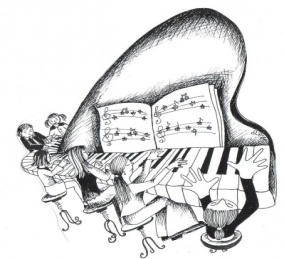                  Podpis   KATEGÓRIA SÚŤAŽIACIROČNÍK V ZUŠ1.2.   SÚŤAŽNÝ REPERTOÁR   PEDAGÓG   MINUTÁŽ